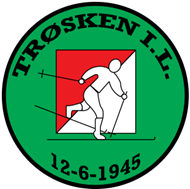 Vi har blitt informert om at kartet til A-løypa er lagt ut I målestokk 1:8200 og ikke 1:10000. Det går an å fikse ved å printe ut i 122%, det skal går akkurat på et A4 ark. Vi beklager dette.